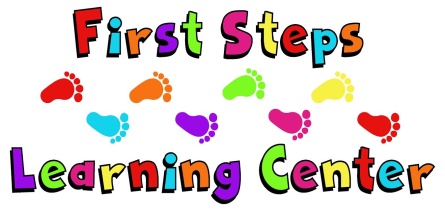 APPLICATION FORM FOR TEAM MEMBERS (including caregivers, teachers, substitutes, volunteers, cooks, bus drivers, domestic workers)Name: _____________________________			DOB: ________________________Phone number: ______________________			Email: ________________________Address: ___________________________EDUCATION: ______________________________________________________	            ______________________________________________________	            ______________________________________________________	            ______________________________________________________Potential Start Date: _______________ Position applying for: ________________________Desired rate of Pay: _______________________Hours of work Availability: (We are open from 6:30am-6:00pm Monday-Friday)Monday: _____________________________Tuesday: ______________________________Wednesday: _____________________________Thursday: _____________________________Friday: ______________________________Please list any training that you may bring with you. (Ex: Essential Trainings, CPR, First Aid, Mandatory Reporting, Universal Precautions, CE classes)_________________________________________________________________________________________________________________________________________________________________________________EMPLOYMENT HISTORY: List in order beginning with your most recent employment. Attach additional pages if necessary.Name of Former Employer: _______________________________Address (Street –City- State- Zip Code): _____________________________________Telephone Number: (_________) _________________  	Dates of employment: _____________________________________ Position Held: _____________________________________________Reason for Leaving: ________________________________________May we contact them for a reference? ________________________Name of Former Employer: _______________________________Address (Street –City- State- Zip Code): _____________________________________Telephone Number: (_________) _________________  	Dates of employment: _____________________________________ Position Held: _____________________________________________Reason for Leaving: ________________________________________May we contact them for a reference? ________________________Name of Former Employer: _______________________________Address (Street –City- State- Zip Code): _____________________________________Telephone Number: (_________) _________________  	Dates of employment: _____________________________________ Position Held: _____________________________________________May we contact them for a reference? _________________________Reason for Leaving: ________________________________________REFERENCES: List at least two persons who are not related to you by blood, marriage, or adoption, to be contacted as references. Name: ____________________________ Relationship: ____________________________ Address (Street –City- State- Zip Code): _________________________________________Area Code- Telephone Number	: (_________) _________________  Name: ____________________________ Relationship: ____________________________ Address (Street –City- State- Zip Code): _________________________________________Area Code- Telephone Number	: (_________) _________________  Have you ever been convicted of any criminal charges? If yes, please explain:____________________________________________________________________________________________________________________________________________________Do you have your COVID-19 Vaccination? ________________________By signing this form, I am affirming that the above statements I have made are true and factual to the best of my knowledge; and I am granting permission for all persons, organizations, or agencies listed above to be contacted for information regarding my background. Signature: ____________________________________ Date: _____________________